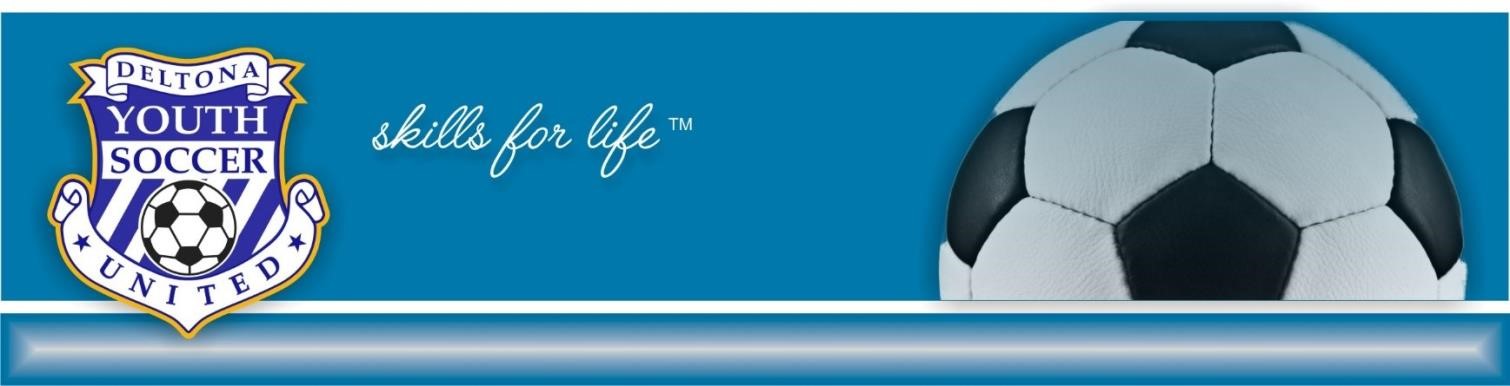 The Deltona Youth Soccer Club (DYSC) has instituted a Financial Aid Program available to players needing financial assistance in order to participate as an athlete and play soccer. DYSC financial aid funding may only be applied to the season registration fee. Coaching fees are not included.  DYSC has established a limited fund to assist players. Leaving DYSC for any reason during the Scholarship Season, will result in players play being suspended until such obligations are fulfilled. This may also impact player ability to register with DYSC or any other FYSA affiliate for following years.  The 2022/2023 Financial Aid program offers $700 per player for teams U9/U10 in exchange for thirty two (32) volunteer hours.  These hours must be completed from August 2022 through May 2023.  Please print:     APPLICATION DATE ___________________  TEAM ___________________   AGE  _______   Boy or Girl __________  PLAYER Full NAME ______________________________________________________________   AMOUNT GIVEN: $700 in exchange for 32 volunteer hours to be completed by May 31, 2023 PARENT/GUARDIAN __________________________________________________________________________   ADDRESS __________________________________________________________________________________   CITY/STATE/ZIP CODE ________________________________________________________________________  PHONE (H) ____________________________________ (C)__________________________________________  EMAIL ADDRESS ______________________________________________________________________________   Income verification and qualifications:   Free/Reduced lunch form dated for the current school year. Form must be signed by school district official. A copy of previous year’s Federal income tax return or international equivalent. If you do not file federal income taxes, please call 1-800-TAX-FORM (1-800-829-3676) for a verification letter.  Two most recent paycheck stubs or letter from your employer verifying your employment and stating your annual salary.  ○ Acceptance of the financial aid award will require 32 volunteer hours to be served. A $100 commitment fee is required at the time of registration, regardless of financial award. Financial aid only includes Annual Club Dues. Coaching fees are NOT included. I, the undersigned, hereby state all the above information to be true and correct.  Signature of Parent/Guardian _________________________________________________ Date _____________    Please email all completed forms to Tiffany Hollenback, dysctiffany@gmail.com  